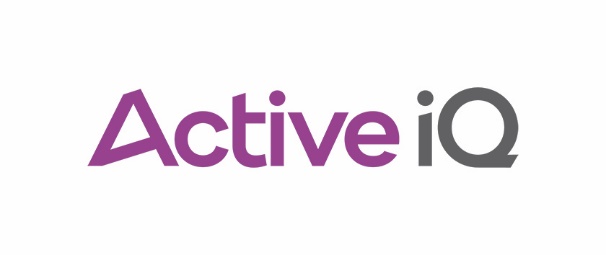 Lesson plan Lesson plan Lesson plan Lesson plan Lesson plan Lesson plan Lesson plan Lesson plan Unit titleUnit titleUnit titleUnit titleUnit titleUnit titleLesson number and titleLesson number and titleLesson number and titleLesson number and titleLesson number and titleSupporting behaviour change and healthy lifestylesSupporting behaviour change and healthy lifestylesSupporting behaviour change and healthy lifestylesSupporting behaviour change and healthy lifestylesSupporting behaviour change and healthy lifestylesSupporting behaviour change and healthy lifestylesLesson 4 – Healthy lifestyleLesson 4 – Healthy lifestyleLesson 4 – Healthy lifestyleLesson 4 – Healthy lifestyleLesson 4 – Healthy lifestylePlanned face-to-face delivery time Planned face-to-face delivery time Planned additional live learning support Planned additional live learning support Planned additional live learning support Planned additional live learning support Planned additional live learning support Total guided learning hours (GLH)Total guided learning hours (GLH)Total guided learning hours (GLH)Total guided learning hours (GLH)2 hours, 30 minutes2 hours, 30 minutesPlanned directed study timePlanned directed study timeExpected amount of learner-directed studyExpected amount of learner-directed studyExpected amount of learner-directed studyExpected amount of learner-directed studyExpected amount of learner-directed studyTotal qualification time allocated to this lesson (GLH + directed and learner-directed study = TQT)Total qualification time allocated to this lesson (GLH + directed and learner-directed study = TQT)Total qualification time allocated to this lesson (GLH + directed and learner-directed study = TQT)Total qualification time allocated to this lesson (GLH + directed and learner-directed study = TQT)Teacher’s nameTeacher’s nameDate and time of lessonDate and time of lessonDate and time of lessonDate and time of lessonDate and time of lessonRoom/locationRoom/locationRoom/locationRoom/locationGeneral resourcesGeneral resourcesGeneral resourcesGeneral resourcesSpecific unit resourcesSpecific unit resourcesSpecific unit resourcesSpecific unit resourcesSpecific unit resourcesSpecific unit resourcesSpecific unit resourcesGeneral resourcesGeneral resourcesGeneral resourcesGeneral resourcesActive IQ Active IQ Active IQ Active IQ Active IQ Centre Centre Qualification guidance.Specific Assessment Guidance.Learner Achievement Portfolios (LAPs).Classroom, desks and chairs.Flipchart and pens.Whiteboard and pens.Qualification guidance.Specific Assessment Guidance.Learner Achievement Portfolios (LAPs).Classroom, desks and chairs.Flipchart and pens.Whiteboard and pens.Qualification guidance.Specific Assessment Guidance.Learner Achievement Portfolios (LAPs).Classroom, desks and chairs.Flipchart and pens.Whiteboard and pens.Qualification guidance.Specific Assessment Guidance.Learner Achievement Portfolios (LAPs).Classroom, desks and chairs.Flipchart and pens.Whiteboard and pens.Content outline. Manual.PowerPoint.Content outline. Manual.PowerPoint.Content outline. Manual.PowerPoint.Content outline. Manual.PowerPoint.Content outline. Manual.PowerPoint.Learning outcomes (the learners will):LO2: Understand the importance of a healthy lifestyleLearning outcomes (the learners will):LO2: Understand the importance of a healthy lifestyleLearning outcomes (the learners will):LO2: Understand the importance of a healthy lifestyleLearning outcomes (the learners will):LO2: Understand the importance of a healthy lifestyleLearning outcomes (the learners will):LO2: Understand the importance of a healthy lifestyleLearning outcomes (the learners will):LO2: Understand the importance of a healthy lifestyleLearning outcomes (the learners will):LO2: Understand the importance of a healthy lifestyleLearning outcomes (the learners will):LO2: Understand the importance of a healthy lifestyleLearning outcomes (the learners will):LO2: Understand the importance of a healthy lifestyleLearning outcomes (the learners will):LO2: Understand the importance of a healthy lifestyleLearning outcomes (the learners will):LO2: Understand the importance of a healthy lifestyleAssessment criteria (the learners can):2.1	Explain the health risks of being overweight or obese2.2	Describe the current prevalence of obesity in the UK2.3	Explain the risks of an unhealthy lifestyle 2.4	Explain the benefits of a healthy lifestyle2.5	Identify the risks and benefits of exercise for the prevention and management of common            health conditions2.6      Identify sources of evidence-based, credible health and well-being informationAssessment criteria (the learners can):2.1	Explain the health risks of being overweight or obese2.2	Describe the current prevalence of obesity in the UK2.3	Explain the risks of an unhealthy lifestyle 2.4	Explain the benefits of a healthy lifestyle2.5	Identify the risks and benefits of exercise for the prevention and management of common            health conditions2.6      Identify sources of evidence-based, credible health and well-being informationAssessment criteria (the learners can):2.1	Explain the health risks of being overweight or obese2.2	Describe the current prevalence of obesity in the UK2.3	Explain the risks of an unhealthy lifestyle 2.4	Explain the benefits of a healthy lifestyle2.5	Identify the risks and benefits of exercise for the prevention and management of common            health conditions2.6      Identify sources of evidence-based, credible health and well-being informationAssessment criteria (the learners can):2.1	Explain the health risks of being overweight or obese2.2	Describe the current prevalence of obesity in the UK2.3	Explain the risks of an unhealthy lifestyle 2.4	Explain the benefits of a healthy lifestyle2.5	Identify the risks and benefits of exercise for the prevention and management of common            health conditions2.6      Identify sources of evidence-based, credible health and well-being informationAssessment criteria (the learners can):2.1	Explain the health risks of being overweight or obese2.2	Describe the current prevalence of obesity in the UK2.3	Explain the risks of an unhealthy lifestyle 2.4	Explain the benefits of a healthy lifestyle2.5	Identify the risks and benefits of exercise for the prevention and management of common            health conditions2.6      Identify sources of evidence-based, credible health and well-being informationAssessment criteria (the learners can):2.1	Explain the health risks of being overweight or obese2.2	Describe the current prevalence of obesity in the UK2.3	Explain the risks of an unhealthy lifestyle 2.4	Explain the benefits of a healthy lifestyle2.5	Identify the risks and benefits of exercise for the prevention and management of common            health conditions2.6      Identify sources of evidence-based, credible health and well-being informationAssessment criteria (the learners can):2.1	Explain the health risks of being overweight or obese2.2	Describe the current prevalence of obesity in the UK2.3	Explain the risks of an unhealthy lifestyle 2.4	Explain the benefits of a healthy lifestyle2.5	Identify the risks and benefits of exercise for the prevention and management of common            health conditions2.6      Identify sources of evidence-based, credible health and well-being informationAssessment criteria (the learners can):2.1	Explain the health risks of being overweight or obese2.2	Describe the current prevalence of obesity in the UK2.3	Explain the risks of an unhealthy lifestyle 2.4	Explain the benefits of a healthy lifestyle2.5	Identify the risks and benefits of exercise for the prevention and management of common            health conditions2.6      Identify sources of evidence-based, credible health and well-being informationAssessment criteria (the learners can):2.1	Explain the health risks of being overweight or obese2.2	Describe the current prevalence of obesity in the UK2.3	Explain the risks of an unhealthy lifestyle 2.4	Explain the benefits of a healthy lifestyle2.5	Identify the risks and benefits of exercise for the prevention and management of common            health conditions2.6      Identify sources of evidence-based, credible health and well-being informationAssessment criteria (the learners can):2.1	Explain the health risks of being overweight or obese2.2	Describe the current prevalence of obesity in the UK2.3	Explain the risks of an unhealthy lifestyle 2.4	Explain the benefits of a healthy lifestyle2.5	Identify the risks and benefits of exercise for the prevention and management of common            health conditions2.6      Identify sources of evidence-based, credible health and well-being informationAssessment criteria (the learners can):2.1	Explain the health risks of being overweight or obese2.2	Describe the current prevalence of obesity in the UK2.3	Explain the risks of an unhealthy lifestyle 2.4	Explain the benefits of a healthy lifestyle2.5	Identify the risks and benefits of exercise for the prevention and management of common            health conditions2.6      Identify sources of evidence-based, credible health and well-being informationTiming (in minutes)Subject matter/activity overviewSubject matter/activity overviewSubject matter/activity overviewSubject matter/activity overviewLearner activityLearner activityLearner activityResources Resources Assessment process and learning checks5 minutesState and display the learning outcomes and assessment criteria for the lesson.Discuss these with learners.State and display the learning outcomes and assessment criteria for the lesson.Discuss these with learners.State and display the learning outcomes and assessment criteria for the lesson.Discuss these with learners.State and display the learning outcomes and assessment criteria for the lesson.Discuss these with learners.Take notes.Take notes.Take notes.PowerPoint.PowerPoint.Learner engagement, contribution and Q&A.20 minutesLecture and interactive presentation – health risks of being overweight or obese. Lecture and interactive presentation – health risks of being overweight or obese. Lecture and interactive presentation – health risks of being overweight or obese. Lecture and interactive presentation – health risks of being overweight or obese. Take notes.Take notes.Take notes.PowerPoint.Manual.PowerPoint.Manual.Learner engagement, contribution and Q&A.40 minutesPaired research activity – prevalence of obesity in the UK.In pairs, research up-to-date statistics on obesity in the UK, in relation to:Demographics.Age.Gender.Socio-economic status.Previous years.Other countries globally.Treatment, for example, medication, bariatric surgery.Note – there should be a focus on reputable sources of information, for example:Department of Health (DoH).NHS.Public Health England.British Medical Journal (BMJ).National Centre for Biotechnology Information (NCBI).British Nutrition Foundation.British Heart Foundation (BHF).Each pair to present their findings to the class as part of a larger group discussion.Paired research activity – prevalence of obesity in the UK.In pairs, research up-to-date statistics on obesity in the UK, in relation to:Demographics.Age.Gender.Socio-economic status.Previous years.Other countries globally.Treatment, for example, medication, bariatric surgery.Note – there should be a focus on reputable sources of information, for example:Department of Health (DoH).NHS.Public Health England.British Medical Journal (BMJ).National Centre for Biotechnology Information (NCBI).British Nutrition Foundation.British Heart Foundation (BHF).Each pair to present their findings to the class as part of a larger group discussion.Paired research activity – prevalence of obesity in the UK.In pairs, research up-to-date statistics on obesity in the UK, in relation to:Demographics.Age.Gender.Socio-economic status.Previous years.Other countries globally.Treatment, for example, medication, bariatric surgery.Note – there should be a focus on reputable sources of information, for example:Department of Health (DoH).NHS.Public Health England.British Medical Journal (BMJ).National Centre for Biotechnology Information (NCBI).British Nutrition Foundation.British Heart Foundation (BHF).Each pair to present their findings to the class as part of a larger group discussion.Paired research activity – prevalence of obesity in the UK.In pairs, research up-to-date statistics on obesity in the UK, in relation to:Demographics.Age.Gender.Socio-economic status.Previous years.Other countries globally.Treatment, for example, medication, bariatric surgery.Note – there should be a focus on reputable sources of information, for example:Department of Health (DoH).NHS.Public Health England.British Medical Journal (BMJ).National Centre for Biotechnology Information (NCBI).British Nutrition Foundation.British Heart Foundation (BHF).Each pair to present their findings to the class as part of a larger group discussion.Research activity.Paired discussion.Group discussion.Research activity.Paired discussion.Group discussion.Research activity.Paired discussion.Group discussion.PowerPoint.Manual.Internet access.PowerPoint.Manual.Internet access.Learner engagement, contribution and Q&A.30 minutesLecture and interactive presentation – benefits of an active, healthy lifestyle.Lecture and interactive presentation – benefits of an active, healthy lifestyle.Lecture and interactive presentation – benefits of an active, healthy lifestyle.Lecture and interactive presentation – benefits of an active, healthy lifestyle.Listen.Take notes.Answer questions.Listen.Take notes.Answer questions.Listen.Take notes.Answer questions.PowerPoint.Manual.PowerPoint.Manual.Learner engagement, contribution and Q&A.45 minutesPaired activity – conditions associated with an unhealthy lifestyle.Part 1 – discuss and identify health conditions that are associated with an unhealthy lifestyle.Part 2 – discuss and identify the risks and benefits of exercise for the prevention and management of the health conditions identified in part 1.Each pair to present their findings to the class as part of a larger group discussion.Paired activity – conditions associated with an unhealthy lifestyle.Part 1 – discuss and identify health conditions that are associated with an unhealthy lifestyle.Part 2 – discuss and identify the risks and benefits of exercise for the prevention and management of the health conditions identified in part 1.Each pair to present their findings to the class as part of a larger group discussion.Paired activity – conditions associated with an unhealthy lifestyle.Part 1 – discuss and identify health conditions that are associated with an unhealthy lifestyle.Part 2 – discuss and identify the risks and benefits of exercise for the prevention and management of the health conditions identified in part 1.Each pair to present their findings to the class as part of a larger group discussion.Paired activity – conditions associated with an unhealthy lifestyle.Part 1 – discuss and identify health conditions that are associated with an unhealthy lifestyle.Part 2 – discuss and identify the risks and benefits of exercise for the prevention and management of the health conditions identified in part 1.Each pair to present their findings to the class as part of a larger group discussion.Paired activity.Group discussion.Listen.Make notes.Paired activity.Group discussion.Listen.Make notes.Paired activity.Group discussion.Listen.Make notes.PowerPoint.Manual.PowerPoint.Manual.Learner engagement, contribution and Q&A.5 minutesLecture and interactive presentation – sources of evidence-based, credible health and well-being information.Lecture and interactive presentation – sources of evidence-based, credible health and well-being information.Lecture and interactive presentation – sources of evidence-based, credible health and well-being information.Lecture and interactive presentation – sources of evidence-based, credible health and well-being information.Listen.Take notes.Answer questions.Listen.Take notes.Answer questions.Listen.Take notes.Answer questions.PowerPoint.Manual.PowerPoint.Manual.Learner engagement, contribution and Q&A.5 minutesReview and display the learning outcomes and assessment criteria for the lesson.Discuss these with learners.Review and display the learning outcomes and assessment criteria for the lesson.Discuss these with learners.Review and display the learning outcomes and assessment criteria for the lesson.Discuss these with learners.Review and display the learning outcomes and assessment criteria for the lesson.Discuss these with learners.Take notes.Take notes.Take notes.PowerPoint.PowerPoint.Learner engagement, contribution and Q&A.Lesson evaluation:Which aspects of this lesson incorporated information and learning technology?Which aspects of this lesson incorporated functional skills?How were equality and diversity reflected in the lesson?Were all learners punctual?How did learners demonstrate their knowledge and understanding of the content?How did learners demonstrate their engagement during the lesson?Are there any other comments or notes relating to the lesson or learners?What personalised or customised learning strategies have you used?Lesson evaluation:Which aspects of this lesson incorporated information and learning technology?Which aspects of this lesson incorporated functional skills?How were equality and diversity reflected in the lesson?Were all learners punctual?How did learners demonstrate their knowledge and understanding of the content?How did learners demonstrate their engagement during the lesson?Are there any other comments or notes relating to the lesson or learners?What personalised or customised learning strategies have you used?Lesson evaluation:Which aspects of this lesson incorporated information and learning technology?Which aspects of this lesson incorporated functional skills?How were equality and diversity reflected in the lesson?Were all learners punctual?How did learners demonstrate their knowledge and understanding of the content?How did learners demonstrate their engagement during the lesson?Are there any other comments or notes relating to the lesson or learners?What personalised or customised learning strategies have you used?Lesson evaluation:Which aspects of this lesson incorporated information and learning technology?Which aspects of this lesson incorporated functional skills?How were equality and diversity reflected in the lesson?Were all learners punctual?How did learners demonstrate their knowledge and understanding of the content?How did learners demonstrate their engagement during the lesson?Are there any other comments or notes relating to the lesson or learners?What personalised or customised learning strategies have you used?Lesson evaluation:Which aspects of this lesson incorporated information and learning technology?Which aspects of this lesson incorporated functional skills?How were equality and diversity reflected in the lesson?Were all learners punctual?How did learners demonstrate their knowledge and understanding of the content?How did learners demonstrate their engagement during the lesson?Are there any other comments or notes relating to the lesson or learners?What personalised or customised learning strategies have you used?Lesson evaluation:Which aspects of this lesson incorporated information and learning technology?Which aspects of this lesson incorporated functional skills?How were equality and diversity reflected in the lesson?Were all learners punctual?How did learners demonstrate their knowledge and understanding of the content?How did learners demonstrate their engagement during the lesson?Are there any other comments or notes relating to the lesson or learners?What personalised or customised learning strategies have you used?Lesson evaluation:Which aspects of this lesson incorporated information and learning technology?Which aspects of this lesson incorporated functional skills?How were equality and diversity reflected in the lesson?Were all learners punctual?How did learners demonstrate their knowledge and understanding of the content?How did learners demonstrate their engagement during the lesson?Are there any other comments or notes relating to the lesson or learners?What personalised or customised learning strategies have you used?Lesson evaluation:Which aspects of this lesson incorporated information and learning technology?Which aspects of this lesson incorporated functional skills?How were equality and diversity reflected in the lesson?Were all learners punctual?How did learners demonstrate their knowledge and understanding of the content?How did learners demonstrate their engagement during the lesson?Are there any other comments or notes relating to the lesson or learners?What personalised or customised learning strategies have you used?Lesson evaluation:Which aspects of this lesson incorporated information and learning technology?Which aspects of this lesson incorporated functional skills?How were equality and diversity reflected in the lesson?Were all learners punctual?How did learners demonstrate their knowledge and understanding of the content?How did learners demonstrate their engagement during the lesson?Are there any other comments or notes relating to the lesson or learners?What personalised or customised learning strategies have you used?Lesson evaluation:Which aspects of this lesson incorporated information and learning technology?Which aspects of this lesson incorporated functional skills?How were equality and diversity reflected in the lesson?Were all learners punctual?How did learners demonstrate their knowledge and understanding of the content?How did learners demonstrate their engagement during the lesson?Are there any other comments or notes relating to the lesson or learners?What personalised or customised learning strategies have you used?Lesson evaluation:Which aspects of this lesson incorporated information and learning technology?Which aspects of this lesson incorporated functional skills?How were equality and diversity reflected in the lesson?Were all learners punctual?How did learners demonstrate their knowledge and understanding of the content?How did learners demonstrate their engagement during the lesson?Are there any other comments or notes relating to the lesson or learners?What personalised or customised learning strategies have you used?